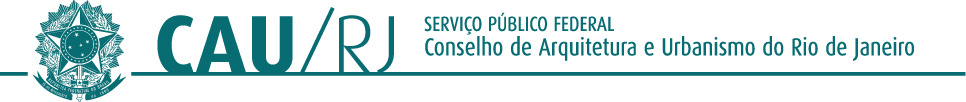 C O M I S S Ã O D E E X E R C Í C I O P R O F I S S I O N A LConsiderando que, conforme art. 112 do Regimento Interno no CAU/RJ, compete especificamente à Comissão de Exercício Profissional apreciar e deliberar sobre critérios de uniformização de ações voltadas à eficácia da fiscalização do exercício da Arquitetura e Urbanismo pelo CAU/RJ; bem como os assuntos relacionados à orientação e fiscalização do exercício da Arquitetura e Urbanismo;Considerando que, em função da pandemia de COVID-19, as ações de fiscalização presenciais estão suspensas desde março de 2020;Considerando que, em setembro de 2020, a Plenária do CAU/RJ deliberou pela possibilidade de retorno das ações de fiscalização presenciais para apuração de denúncias;Considerando que, após a citada decisão, o CAU/RJ institui um grupo de trabalho para debater as condições deste retorno e produzir um protocolo de procedimentos;Considerando que neste período ocorreu um recrudescimento da Pandemia com elevação expressiva do número casos e mortes;Considerando as alternativas adotadas pelo setor para dar andamento às apurações de forma remota, ainda que sem a mesma celeridade e efetividade das ações presenciais;Considerando a manifestação do SINSAFISPRO de 12/04/2021 através do ofício n.033/2021, onde reitera suas preocupações com a gravidade dos indicadores atuais da pandemia;A Comissão de Exercício Profissional do CAU/RJ DELIBERA, por aclamação:Manter suspensas as ações de fiscalização presenciais, e reavaliar a medida na reunião ordinária da Comissão de julho de 2021.Rio de Janeiro/RJ, 30 de abril de 2021.Rodrigo Cunha Bertamé Ribeiro Coordenadorwww.caurj.gov.br / Conselho de Arquitetura e Urbanismo do Rio de JaneiroDELIBERAÇÃO n. 011 /2021DELIBERAÇÃO n. 011 /2021AssuntoRetorno das ações de fiscalização presenciais.